MAHENDRA MODEL SCHOOL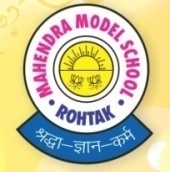 HOLIDAY’S HOMEWORKCLASS- IIIENGLISH:Main course book:-	Learn Full exercise of Lesson 1 to 4             Write ten page of Writing(one each day)Grammar:	Learn exercise of Lessons-1 to 4 HINDI:पाठ्यपुस्तक :- पाठ 1 से 3 तक अभ्यास सहित याद करे ।व्याकरण :- पाठ 1 से 3 तक अभ्यास सहित याद करे।  प्रतिदिन एक सुलेख लिखे 10 दिन तक MATHS:	Revise Chapter 1 to 4	Learn and Write tables 2 to 15 once a day for 5 daysE.V.S :-	Learn the Periodic Test-1 syllabusI.T :-	Learn the Periodic Test-1 syllabus.Charts:- [Hindi- :- "तितली रानी" कविता चित्र सहित लिखे (पेज नंबर 30 -31) ]Roll No-1 to 10[Art- Draw any two cartoons or two butterflies] Roll No-1 to 10[English-Prepare a chart on ‘Noun’] Roll No- 11 to 20[Math-Draw clock and show time.] Roll No- 11 to 20[EVS- Paste the pictures of internal organs of human body on a chart and write two lines about each]Roll No- 21-34[I.T.-Prepare a chart on ‘Paint Window’] Roll No- 21-34NOTE :  SCHOOL WILL REMAIN CLOSED FOR SUMMER VACATION FROM  31.05.18  TO  03.07.18 SCHOOL WILL REOPEN ON   04.07.18Note: You can see/ Download from school website : www.mahendramodelschoolrtk.co.in Downloads          Holidays homework          Class        Enter   